DECRETO Nº. 4.003 DE 02 DE JULHO DE 2021.PROMOVE A CORREÇÃO DAS MULTAS E TAXAS PREVISTAS NA LEI COMPLEMENTAR N°. 073/2018 E DÁ OUTRAS PROVIDÊNCIAS.O PREFEITO DE CÓRREGO FUNDO, no uso das atribuições que lhe confere o artigo 66, inciso VI, da Lei Orgânica do Município e, CONSIDERANDO a Lei Complementar n°. 073 de 27 de fevereiro de 2018, que dispõe sobre a constituição do Serviço de Inspeção Municipal e os procedimentos de inspeção sanitária em estabelecimentos que produzam e processam alimentos e bebidas de origem animal para consumo humano no município de Córrego Fundo/MG;CONSIDERANDO a necessidade de se promover a correção do valor das taxas e multas previstas na referida Lei Complementar;CONSIDERANDO que o art. 36 prevê que as taxas e multas de que tratam esta lei, serão corrigidas anualmente, utilizando-se para tanto o índice do INPC ou outro que venha a substituí-lo.	D E C R E T A:	Art. 1º- As multas previstas no art. 22 da Lei Complementar nº. 073/2018, após corrigidas, terão os seguintes valores:I – Leve, de R$ 320,79 à R$ 1.069,30;II – Média de R$ 1.070,36 à R$ 3.207,90;III – Grave de R$ 3.208,96 à R$ 5.346,50;IV – Gravíssima de R$ 5.347,56 à R$ 8.554,40.	Art. 2º - Os valores das taxas previstas no Anexo I da Lei Complementar n°. 073/2018, ficam atualizados em 6,93% (seis vírgula noventa e três por cento), percentual da inflação do período de março de 2020 a março de 2021 segundo o Índice Nacional de Preços ao Consumidor - INPC, do Instituto Brasileiro de Geografia e Estatística - IBGE, conforme quadro seguinte:ANEXO IDas Taxas de Registro e Análises: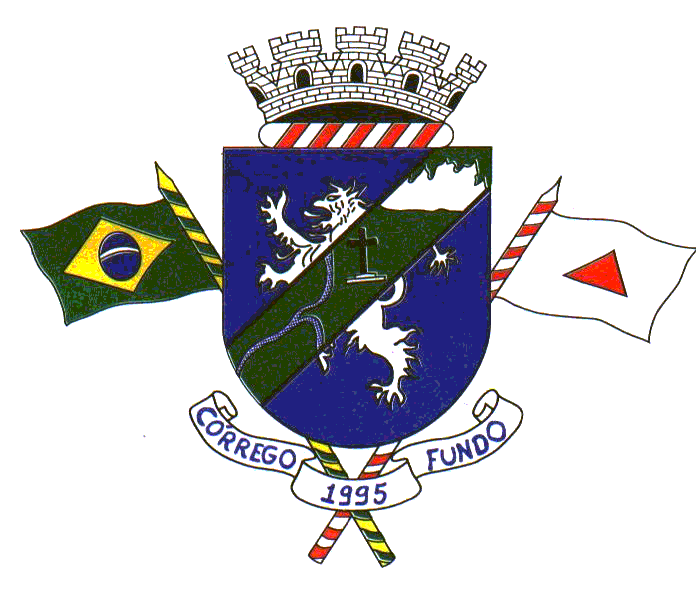 	Art. 3º - Esse Decreto entra em vigor na data de sua publicação, revogando as disposições em contrário.			Córrego Fundo/MG, 02 de julho de 2021.DANILO OLIVEIRA CAMPOSPrefeitoSERVIÇO: REGISTRO DE ESTABELECIMENTOR$Matadouro frigorífico, matadouros, matadouros de grandes e médios animais705,73Matadouro  de aves e peixes e pequenos animais em geral360,24Charqueadas, fábricas de conservas, fábricas de produtos cárneos, fábricas de produtos gordurosos, entrepostos de carnes e derivados e entrepostos frigoríficos522,35Granjas leiteiras, estábulos leiteiros, usinas de beneficiamento, entrepostos-usinas, entrepostos de laticínios, postos de laticínios, postos de refrigeração, postos de coagulação288,17Entrepostos de pescados, fábricas de conserva de pescados216,14Entrepostos de ovos, produção e beneficiamento e fábricas de conservas de ovos216,14Entrepostos de mel e cera de abelha e indústria de processamento216,14Produtos processados e estabelecimentos enquadrados na agricultura familiar72,04SERVIÇO: RENOVAÇÃO ANUAL DE REGISTROR$Matadouro frigorífico, matadouros, matadouros de grandes e médios animais540,37Matadouro de aves270,07Charqueadas, fábricas de conservas, fábricas de produtos suínos, fábricas de produtos gordurosos, entrepostos de carnes e derivados e entrepostos frigoríficos396,27Granjas leiteiras, estábulos leiteiros, usinas de beneficiamento, entrepostos-usinas, entrepostos de laticínios, postos de laticínios, postos de refrigeração, postos de coagulação216,14Entrepostos de pescados, fábricas de conserva de pescados162,10Entrepostos de ovos, fábricas de conservas de ovos162,10Entrepostos de mel e cera de abelha162,10Produtos processados e estabelecimentos enquadrados na agricultura familiar54,03SERVIÇO: ANÁLISE PARA REGISTRO DE RÓTULOS E PRODUTOSR$Todos os estabelecimentos, exceto os enquadrados na agroindústria familiar36,02SERVIÇO: AMPLIAÇÃO, REMODELAÇÃO E RECONSTRUÇÃO DO ESTABELECIMENTOR$Todos os estabelecimentos, exceto os enquadrados na agroindústria familiar39,23SERVIÇO: ACOMPANHAMENTO DE ABATER$Bovinos1,87Suínos1,06Aves/ coelhões e outros (por centena de cabeça ou fração)1,60Caprinos/Ovinos/Outros animais de pequeno porte1,06Inspeção sanitária industrial – Taxas Mensais por ProduçãoR$Produtos cárneos salgados ou dessecados (por ton ou fração)16,36Produtos de salsicharia embutidos e não embutidos (por ton ou fração)16,36Produto cárneo em conserva, semiconserva e outros produtos cárneos (por ton ou fração)16,36Toucinho, unto, banha em rama, banha, gordura bovina, gordura ave em rama e outros produtos gordurosos comestíveis (por ton ou fração)14,10Farinha, sebo, óleos, graxa branca, peles e outros subprodutos não comestíveis (por ton ou fração)4,79Peixes e outras espécies aquáticas, em qualquer processo de conservação (por ton ou fração)16,36Subprodutos não comestíveis de pescados e derivados (por ton ou fração)7,05Leite aromatizado, fermentado ou gelificado (cada  ou fração)7,05Leite desidratado concentrado, evaporado, condensado e doce de leite (por ton ou fração)47,11Leite desidratado em pó de consumo direto (por ton ou fração)23,69Leite desidratado em pó industrial (por ton ou fração)35,26Queijo minas, prato e suas variedades, requeijão, ricota e outros queijos (por ton ou fração)70,53Manteiga (por ton ou fração)47,11Creme de mesa (por ton ou fração)47,11Margarina (por ton ou fração)28,20Caseína, lactose e leitelho em pó (por ton ou fração)47,11Ovos de ave [a cada 30 (trinta) dúzias ou fração]0,27Mel, cera de abelha e produtos à base de mel de abelha (por centena kg ou fração)1,13